四川省达州市达川区石梯镇中心小学2018年度部门决算目录公开时间：2019年8月29日第一部分部门概况	4一、基本职能及主要工作	4二、机构设置	4第二部分 2018年度部门决算情况说明	5一、收入支出决算总体情况说明	5二、收入决算情况说明	5三、支出决算情况说明	5四、财政拨款收入支出决算总体情况说明	6五、一般公共预算财政拨款支出决算情况说明	6六、一般公共预算财政拨款基本支出决算情况说明	8七、“三公”经费财政拨款支出决算情况说明	8八、政府性基金预算支出决算情况说明	10九、 国有资本经营预算支出决算情况说明	10十一、其他重要事项的情况说明	14第三部分 名词解释	16第四部分附件	19附件1	19附件2	21第五部分附表	22一、收入支出决算总表	22二、收入总表	22三、支出总表	22四、财政拨款收入支出决算总表	22五、财政拨款支出决算明细表（政府经济分类科目）	22六、一般公共预算财政拨款支出决算表	22七、一般公共预算财政拨款支出决算明细表	22八、一般公共预算财政拨款基本支出决算表	22九、一般公共预算财政拨款项目支出决算表	22十、一般公共预算财政拨款“三公”经费支出决算表	22十一、政府性基金预算财政拨款收入支出决算表	22十二、政府性基金预算财政拨款“三公”经费支出决算表	22十三、国有资本经营预算支出决算表	22第一部分 部门概况一、基本职能及主要工作（一）主要职能。实施义务教育，促进基础教育发展。（二）2018年重点工作完成情况。2018年度，学校各项工作在达川区教科局的直接领导下，在石梯镇党委、政府的指导下，学校各项工作以“习近平新时代中国特色社会主义思想”为指导，全体教职工认真学习习近平总书记系列讲话和十九大精神，夯实学校党支部建设，全面贯彻党的教育方针，依法治校、依规办学，全面实施素质教育，全面实施教育均衡发展，全面落实教育惠民政策，全力做实精准扶贫工作，全面落实区教科局和学校2018年工作目标，不断提升育人质量、教学质量，倾力构建平安、和谐校园，着力打造育人环境，急景雕年，已顺利完成各项工作任务。现就本年度工作总结如下：一、基本情况。我校辖5所村级小学（含中心校），有在职教职工65人，其中党员教师19人，具有本科学历教师15人，大专学历教师38人，中小学高级教师4人，中小学一级教师26人，离退休教师57人，临聘教师7人，有教学班 28个，在校学生1206人，幼儿班6个，在园幼儿  147人。二、注重学习提高，提升教师专业素养。学校领导班子结构合理，充满凝聚力，永葆战斗力。班子成员廉洁身正，为人楷模，保持政治意识，保持全局意识，保持人民公仆形象，保持服务作风。学校党、政、工、队分工明确，责任落实。定期召开支委会、行政会、办公会，进行政治理论学习和布置安排学校工作。学校管理民主，重大事项民主决策，经教代会审议实施，接受教代会监督。学校坚持党务、政务、财务公开。教师评优、晋级坚持按照上级文件要求和学校制度进行民主、公平、公正、公开推荐。班子成员坚持做学校形象的代表者，教职工的知心人，教师利益的维护者，学校权益的保护者，上级精神的执行者。学校坚持以教职工的思想教育为先，一如既往地利用寒暑假政治学习时间、周前会、教师会组织教职工学习党的方针、政策和有关文件精神，强力整顿教师工作纪律。全体教职工遵守法纪，廉洁从教，务实工作，潜心教书育人，忠于职守，切实履行教师岗位职责，无违法违纪违规的人和事。坚持理论学习，做好支部各项工作，增强战斗堡垒作用：（一）建好并布置了标准的党建办公室和党员活动室，按照党支部标准工作法要求，认真落实了“五个基本”建设。  （二）充分利用“党员活动日”和“三会一课”认真开展了“两学一做”学习教育常态化活动。（三）扎实开展了党员晨会党报一刻钟学习活动。（四）组织学校老师们收看了党中央召开的重要会议直播，大力开展了“大学习、大讨论、大调研”活动。（五）切实有效开展了“教育领域突出问题专项整治”工作，全体教职工签订了《廉洁从教责任书》。（六）认真开展谈心谈话、“党徽在胸前，党性在心中”、“脱贫攻坚，党员争先”等活动。（七）组织学校全体党员瞻仰朱德故居，接受红色革命传统教育。          加强了学校对外宣传，坚信幸福和成绩是奋斗出来的。一是全体教职工充分体现主人翁意识，团结协作，爱业敬业，彰显了石小人“滴水穿石，梯愚入圣”的精神风范；二是完成了镇党委、政府布置的各项工作，学校积极与党委、政府的联系，各村小加强了与村委、村支部的沟通，并取得各级领导对学校工作的支持，被石梯镇党委、政府评为“先进单位”。教职工与扶贫帮扶户的沟通、交流、帮扶取得实效，感情融合，帮扶措施到位，取得实效。教师通过民情户户通活动，家校QQ群、微信群、主动家访，向学生家长和社会宣传学校办学思想，宣传教育支助、救助政策，宣传教育教学理念，有效化解少数学生家长与学校或老师的矛盾，增进了学校与学生家长的相互理解与信任；三是学校定期开展各项体育活动，坚持“一课两操”，特别是认真开展了每天不少于一小时的阳光体育活动，组队参加达川区第五届中小学生田径运动会取得较好成绩，获得小学组田径比赛团体第五名和体育道德风尚奖。参加达川区中小学生篮球赛，获得小学男子组第六名和体育道德风尚奖。参加达川区教科局组织的第二节中小学生艺术节，获“优秀学生艺术实践工作坊”。四是中心校及各村小学不定期组织书法、绘画展、歌咏、手抄报比赛及篮球友谊赛等，充分展示了教师的活力，也向社会展示了学校素质教育的成果；五是大力实施依法治校，促进教育均衡发展。六是做好学校新闻报送、宣传工作，对宣传学校起到很好的窗口作用；七是成功举办了“六一”儿童节庆祝活动和学校冬季运动会；八是大力开展青少年科技创新大赛活动。三、遵循教育规律，全力提高教育教学质量。  教学质量是学校的根本，一年来，全体老师齐心协力抓教学，在教务处的统一布置下，一丝不苟抓教学常规，刻苦敬业提质量。为了更好地提高教育教学质量向百年老校迈进，我们主要采取了以下措施。 狠抓教学常规，强化过程监管，树立师德师风好形象。教学常规的落实是提高教学质量的保证。因此，我们在教学管理中，坚持做好教学常规“十有效”，继续以教学为主线，继续推行推门听课制度和开展教学教研活动，要求教师严格按照教学常规“十有效”的要求，备课、讲课、布置与批改作业。学校对任课教师从以上几方面进行必要的引导和严格的检查考核。    2、坚持校本教研，提高课堂效率。课堂教学的优劣是决定教学质量高低的重要因素，而提高课堂教学效率关键依靠是教师的业务素质。这学年我们的公开课活动要求每个教师认真做好“四个一”——写一篇教案，说一课设计，上一节公开课，写一篇反思。教师在听课评课过程中，开诚布公地指出课堂教学的优缺点，讲课教师作自我反思和总结。我们这样做的目的，就是要使全体教师遵循教育规律，钻研业务，提升业务技能。此外，我校认真组织“备好课”专题校本培训，引导教师走专业成长道路。由于措施得力，学校教研气氛浓厚，在空堂和下课期间，教师探讨的、大都是“如何教书，怎样提高教学成绩”的问题，还经常出现互相争论的现象。本年度中，年轻教师都积极参与“一师一优课，一课一名师”录课、晒课活动和“三三课堂展评”活动，撰写了教育教学论文，并在上级主管部门组织的论文评选中获奖。以“全景学习平台”为载体，开展教学大练武、大比拼，着力提升教师的教学水平，有力提高教学质量。 3、抓好素质测验和课外辅导，重视培优和转差工作。由于种种原因，我校各个班级都不同程度地存在“差生较多、优生群体小”的现象，这对期末考试的影响很大。但是，我们教师坚持“只讲主观，不谈客观”的原则，树立“潜下心来钻业务，沉下底去抓教学”的观念，努力做好作业设计和批改与单元测试工作，一手抓差生转化，一手抓优生培养，最大限度地提高学生的学科成绩。 四、常抓常规管理，培育学生良好品质。 班级是学校工作的最小的一级管理单位，也是最重要的管理单位。按照学校的要求，我们以“诚信勤学、文明守纪、安全卫生”为抓手，强化班级管理。 1、加强学生常规管理，进行良好的行为习惯教育。 班主任从进校、出操、课间、离校、纪律、卫生等学校生活的各个层面对学生检查、记录，使学校呈现出了团结紧张、严肃活泼、举止言行规范文明的良好局面。 2、以贯彻实施新《小学生守则》和《小学生日常行为规范》为准则，对学生进行爱国主义教育和良好的行为习惯教育。由于德育工作抓得扎实有力，学风、班风、校风明显好转，绝大部分学生养成了守诚信、爱学习、守纪律、讲文明、有礼貌的良好行为习惯，真真正正成为班级小主人，学校的小主人。 3.利用班会、晨会，强化安全卫生教育和管理。 本学年在班主任的配合下，做了许多工作，如各班开展“结核病防控”、“预防艾滋病”和“珍爱生命，远离毒品”、“崇尚科学，反对邪教”主题班会,进行爱路护路知识宣传，流行病预防知识宣传，特别是治理校园环境卫生效果比较显著，校容校貌有了明显的改观。为师生创造了一个干净优美的工作和学习环境。为规范教学，班上正确填写教学日志、班班通使用记录、安全日志营养餐用餐记录，完善学生请假、销假制度。 4、以每周开放图书室为平台，大力倡导读书活动，着力打造班级文化、书香文化。本年度中，学校继续巩固义务教育均衡发展成果，建立了留守儿童之家，图书室书刊借阅、归还全部实现电子管理，学校有序安排师生借阅时间，规范了功能室的使用和管理，不断提供师生精神粮食，同时组织全校师生开展了以“诵读经典、陶冶情操”为主题的读书活动。各班根据本班学生实际情况，还开展了系列读书活动，如朗读比赛、诵读经典读书笔记展、我的中国梦读书征文活动等，收到了较好效果。从分发挥各教学功能室作用，促进教学效果的提高，学生综合素质的提升。学校各教学功能室器材归类上架，摆放整齐，借还登记规范，使用率高，起到了服务于教学的真正作用。 教学质量大提高，本学年春季，由于全体教职工的不懈努力和艰辛付出，六年级的全区统考成绩，综合排名在全区进入前20位。五、安全教育、宣传、监管到位，确保了校园平安和师生安全。安全工作责任重于泰山，学校时刻把安全工作放在第一位，强化领导与教师，教师与学生的安全意识，落实安全责任，共同打造和谐、平安校园，确保了学校教育教学工作的顺利进行，确保了师生生命财产的安全。学校安全机构健全，安全网络明晰，分工明确，责任落实。实行了安全工作谁主管谁负责，谁在岗谁负责及教师一岗双责的安全责任制，坚持“首遇责任制”，学校进一步完善了安全工作制度，补充制订了《食品卫生和饮水卫生防控措施及疫情应急预案》《交通、消防安全防范措施及突发事故处理预案》《构建筑物、设备设施安全防范措施及突发事故处理预案》《校园防暴应急预案》，成立了校园防暴指挥小组、应急小组，扫黑除恶专项斗争领导小组，学校下发了进一步落实安全责任的通知，强化了各值班职责，校长及班子成员、各校主任教师签订了安全目标责任书，班子成员、主任教师与班主任签订了工作责任书，中心校安排了值周安全值班，楼道、学生就餐、午休、达巴路口等值班轮次。全镇一、二年级学生及幼儿园孩子要求家长接送；各村小学设立了安全员， 建立了路队长制度，各班级各路队设置了安全员，协助老师进行安全监管，大部分村小坚持在下雨等恶劣天气下护送学生回家。安全检查及安全隐患整治常抓不懈。学校坚持安全月查月报制度，学校组织了四次安全大检查，对学校的安全隐患进行了排除。健康的身体是工作、学习的保障，今年下半年，学校组织了全校在职、在编、在岗教师和离退休教师进行了健康体检，让全校教师深刻体会到认真工作和拥有健康身体的重要性。千方百计筹集资金，保证安全投入。一是学校争取资金对中心校围墙进行了维修和美化，排除了安全隐患；二是投入资金更换了辖区公办学校所有的灭火器等消防器材，并进行消防安全演练，安装了校园高清监控，增强了物防、技防能力；三是石梯小学与达州车务段进行的铁路路外安全联防联控宣传活动和路外防伤害安全教育活动，投入经费加强交通安全宣传及安全值班，保证了全校师生的生命财产安全；四是争取大量资金，修建了中心校教学办公综合楼，对中心幼儿园教学楼增设了安全通道，对一校办学点的厕所进行了重建，现已均投入使用；五是对师生安全教育大转型，由说教式、禁止式、命令式转向为学生主动认知、体验、识别和判断风险，规避风险，大大提高师生的安全意识和防灾避险技能。安全教育更加注重务实。学校根据上级安排，结合学校实际、季节特点，每周安排安全教育主题，用教学多媒体、安全教育平台，展示发生的案例，对师生进行校园欺凌、预防溺水、消防安全、交通安全、扫黑除恶专项斗争、防毒、防邪、食品卫生等安全宣传教育，大力提高了师生的安全意识和安全防护能力。维护教职工权益，做好民主监督。1、学校工会在学校支部的领导下，积极配合学校各阶段的主要工作，做好教职工的思想政治工作，对职工进行爱国主义、集体主义、职业道德、廉洁从教、党的十九大精神等学习教育。2、组织工会委员召工作会议，研究学校工会工作，组织实施开展教职工文娱、体育、座谈等工会活动，慰问特困教职工、特困儿童，落实教育支助救助政策。两次组织离退休教职工进行座谈，征求他们的意见和建议，这些建议为学校的发展提供了更好的参考作业。3、坚持监督校务公开，民主管理、民主理财。维护教职工利益，调动全体教职工的工作积极性。4、管好、用好工会经费，严格按照工会财务制度办事，学校工会经费做到了记账及时，开支真实，摘要清楚，账据相符。学校内审小组对学校工会经费进行了审查，收入、支出合法合规。七、强化后勤管理，加强服务保障，办阳光民主学校。学校严格执行收费标准，坚持凭证收费，不自立项目收费，不超标准收费，按《会计法》管理财务，资金按规定入专户，按规定程序进行报销注帐，财务帐目清楚，严格学校支出审批制，学校办公等购物支出，实行先申请，再审批、后购置制。严把公差人次关，可出可不出的公差尽量不出，同时也严格执行公差申报审批制。严格执行公务接待相关规定，坚持按标准接待，坚持按规定执行陪餐人数。及时公示学校财务收入支出情况，做到了民主管财，民主理财，把学校的财力用于了学校发展和为全体师生服务上。学校经费管理规范，收支合规合法，无坐收坐支现象。学校按有关规定采购物品，保障学校的正常工作，及时组织学生课付本，保证了开学时的按时发放。及时落实好各项惠民政策、教育支助救助政策。学校按照规定采购了一批空调，给每个办公室安装了空调，改善了教职工的办公环境。时不我待，只争朝夕。我校2018年工作发展良好，取得了新的成绩。但也还存在一些问题：如校际之间发展不够平衡，实行农村义务教育经费保障机制改革以来，教师的意识、观念需进一步更新，教师对新形势下的教育资源整合、优化认识不足，观念守旧，特别是个别年轻教师的工作业务、综合素质还有待提高。在今后的工作中，我们将正视存在的问题，把解决存在的问题作为学校工作的重点。继续认真贯彻执行国家农村义务教育经费保障机制，严格学校收费行为，坚持依法治校，全面落实教育主管部门和学校工作要点，保持上下衔接，政令畅通，进一步完善学校内部管理，用石梯小学全体教职工的群策群力，把石小教育拥上新的平台！二、机构设置达川区石梯镇中心小学属独立的法人机构，全额拨款事业单位，无下属机构。第二部分2018年度部门决算情况说明收入支出决算总体情况说明2018年度收、支总计1540.14万元。与2017年相比，收、支总计各增加62.08万元，增长4.2%。主要变动原因是事业单位提高工作人员工资标准。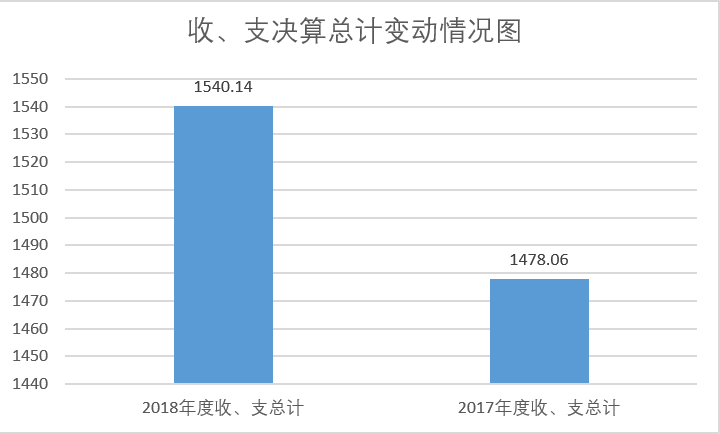 收入决算情况说明2018年本年收入合计1115.66万元，其中：一般公共预算财政拨款收入1056.21万元，占94.67%；政府性基金预算财政拨款收入1.34万元，占0.12%；国有资本经营预算财政拨款收入0万元，占0%；事业收入58.11万元，占5.21%；经营收入0万元，占0%；附属单位上缴收入0万元，占0%；其他收入0万元，占0%。支出决算情况说明2018年本年支出合计1267.19万元，其中：基本支出962.85万元，占75.98%；项目支出304.34万元，占24.02%；上缴上级支出0万元，占0%；经营支出0万元，占0%；对附属单位补助支出0万元，占0%。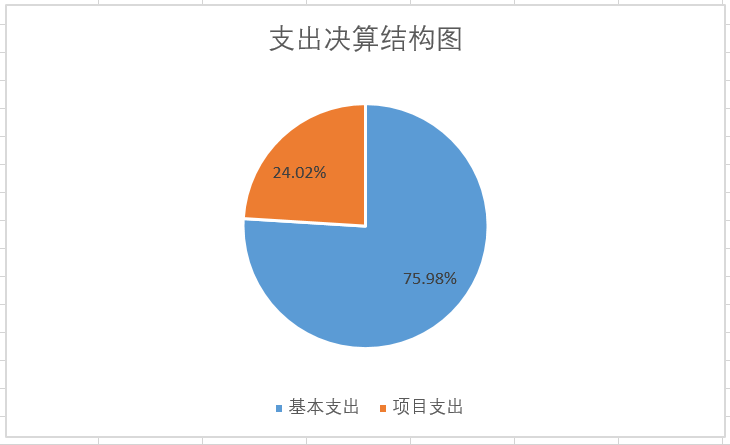 四、财政拨款收入支出决算总体情况说明2018年财政拨款收、支总计1482.03万元。与2017年相比，财政拨款收、支总计各增加59.74万元，增长4.2%。主要变动原因是事业单位提高工作人员工资标准。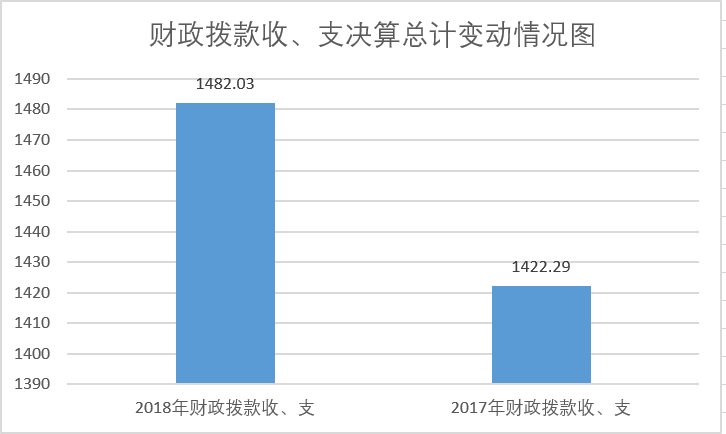 （除国有资本经营预算外，数据来源于财决Z01-1表，口径为“总计”数+国有资本经营预算。）五、一般公共预算财政拨款支出决算情况说明（一）一般公共预算财政拨款支出决算总体情况2018年一般公共预算财政拨款支出1207.74万元，占本年支出合计的95.31%。与2017年相比，一般公共预算财政拨款增加48.68万元，增长4.2%。主要变动原因是增加经费投入。（二）一般公共预算财政拨款支出决算结构情况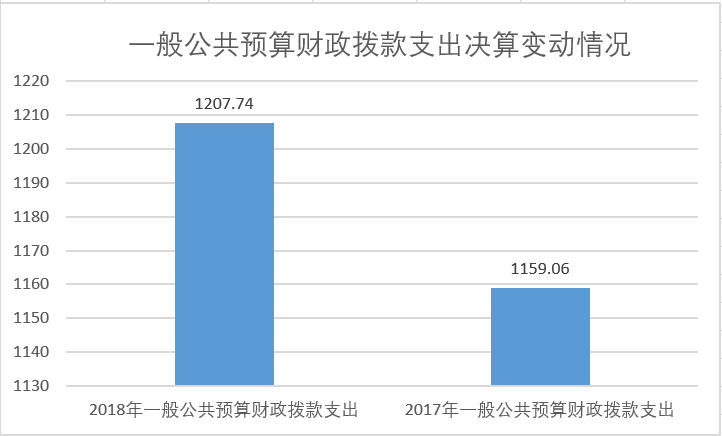 2018年一般公共预算财政拨款支出1207.74万元，主要用于以下方面:一般公共服务（类）支出0.2万元，占0.02%；教育支出（类）1030.83万元，占85.35%；科学技术（类）支出0万元，占0%；社会保障和就业（类）支出96.25万元，占7.97%；医疗卫生支出28.61万元，占2.37%；住房保障支出51.85万元，占4.29%。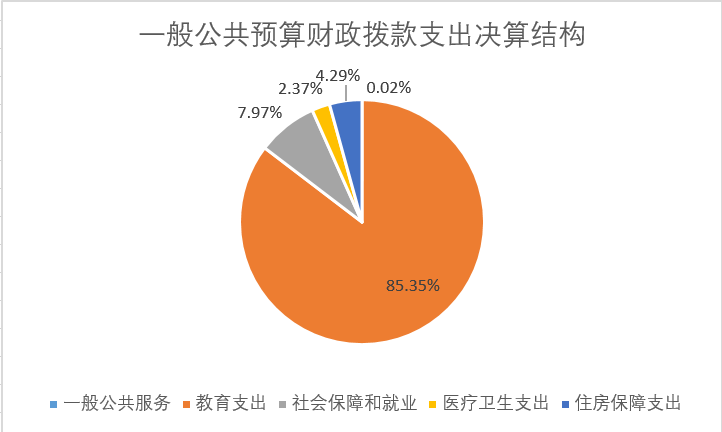 （三）一般公共预算财政拨款支出决算具体情况2018年般公共预算支出决算数为1207.74万元，完成预算100%。其中：1.一般公共服务(类):支出决算为0.2万元，完成预算100%。2.教育(类):支出决算为1030.83万元万元，完成预算100%。3.科学技术(类):支出决算为0万元，完成预算0%。4.文化体育与传媒(类):支出决算为0万元，完成预算0%。5.社会保障和就业(类):支出决算为96.25万元，完成预算100%。6.医疗卫生与计划生育(类):支出决算为28.61万元，完成预算100%。7.住房保障(类)：支出决算为51.85万元，完成预算100%。（数据来源财决08表，罗列全部功能分类科目至项级。上述“预算”口径为调整预算数。增减变动原因为决算数<项级>和调整预算数<项级>比较，与预算数持平可以不写原因。）六、一般公共预算财政拨款基本支出决算情况说明	2018年一般公共预算财政拨款基本支出904.74万元，其中：人员经费767.13万元，主要包括：基本工资、津贴补贴、奖金、伙食补助费、绩效工资、机关事业单位基本养老保险缴费、职业年金缴费、其他社会保障缴费、其他工资福利支出、离休费、退休费、抚恤金、生活补助、医疗费、奖励金、住房公积金、提租补贴、购房补贴、其他对个人和家庭的补助支出等。
　　公用经费137.61万元，主要包括：办公费、印刷费、咨询费、手续费、水费、电费、邮电费、取暖费、物业管理费、差旅费、因公出国（境）费用、维修（护）费、租赁费、会议费、培训费、公务接待费、劳务费、委托业务费、工会经费、福利费、公务用车运行维护费、其他交通费、税金及附加费用、其他商品和服务支出、办公设备购置、专用设备购置、信息网络及软件购置更新、其他资本性支出等。（数据来源财决07表，根据本部门实际支出情况罗列全部经济分类科目。）七、“三公”经费财政拨款支出决算情况说明（一）“三公”经费财政拨款支出决算总体情况说明2018年“三公”经费财政拨款支出决算为0万元，完成预算0%。（上述“预算”口径为调整预算数，包括政府性基金支出决算情况。）（二）“三公”经费财政拨款支出决算具体情况说明2018年“三公”经费财政拨款支出决算中，因公出国（境）费支出决算0万元；公务用车购置及运行维护费支出决算0万元；公务接待费支出决算0万元。1.因公出国（境）经费支出0万元。2.公务用车购置及运行维护费支出0万元。公务用车运行维护费支出0万元。3.公务接待费支出0万元。八、政府性基金预算支出决算情况说明2018年政府性基金预算拨款支出1.34万元。国有资本经营预算支出决算情况说明2018年国有资本经营预算拨款支出0万元。预算绩效情况说明预算绩效管理工作开展情况。    根据预算绩效管理要求，本部门（单位）在年初预算编制阶段，组织对义务教育迎国检设备采购项目开展了预算事前绩效评估，对1个项目编制了绩效目标，预算执行过程中，选取1个项目开展绩效监控，年终执行完毕后，对1个项目开展了绩效目标完成情况梳理填报。    本部门按要求对2018年部门整体支出开展绩效自评，从评价情况来看完成效果不错，达到预期既定目标。（二）项目绩效目标完成情况。
    本部门在2018年度部门决算中反映“义务教育迎国检设备采购项目”1个项目绩效目标实际完成情况。我校义务教育迎国检设备采购项目绩效目标完成情况综述。项目全年预算数1.34万元，执行数为1.34万元，完成预算的100%。通过项目实施，保障了财政经费投入的正常运行，发现的主要问题：经费预算不足。下一步改进措施：争取财政资金，保障项目有序运行。名词解释1.财政拨款收入：指单位从同级财政部门取得的财政预算资金。2.事业收入：指事业单位开展专业业务活动及辅助活动取得的收入。如…（二级预算单位事业收入情况）等。3.经营收入：指事业单位在专业业务活动及其辅助活动之外开展非独立核算经营活动取得的收入。如…（二级预算单位经营收入情况）等。4.其他收入：指单位取得的除上述收入以外的各项收入。主要是…（收入类型）等。5.用事业基金弥补收支差额：指事业单位在当年的财政拨款收入、事业收入、经营收入、其他收入不足以安排当年支出的情况下，使用以前年度积累的事业基金（事业单位当年收支相抵后按国家规定提取、用于弥补以后年度收支差额的基金）弥补本年度收支缺口的资金。6.年初结转和结余：指以前年度尚未完成、结转到本年按有关规定继续使用的资金。7.结余分配：指事业单位按照事业单位会计制度的规定从非财政补助结余中分配的事业基金和职工福利基金等。8、年末结转和结余：指单位按有关规定结转到下年或以后年度继续使用的资金。9.一般公共服务（类）…（款）…（项）：指……。10.外交（类）…（款）…（项）：指……。11.公共安全（类）…（款）…（项）：指……。12.教育（类）…（款）…（项）：指……。13.科学技术（类）…（款）…（项）：指……。14.文化体育与传媒（类）…（款）…（项）：指……。15.社会保障和就业（类）…（款）…（项）：指……。16.医疗卫生与计划生育（类）…（款）…（项）：指……。17.节能环保（类）…（款）…（项）：指……。18.城乡社区（类）…（款）…（项）：指……。19.农林水（类）…（款）…（项）：指……。20.交通运输（类）…（款）…（项）：指……。21.资源勘探信息等（类）…（款）…（项）：指……。22.商业服务业（类）…（款）…（项）：指……。23.金融（类）…（款）…（项）：指……。24.国土海洋气象等（类）…（款）…（项）：指……。25.住房保障（类）…（款）…（项）：指……。26.粮油物资储备（类）…（款）…（项）：指……。………………（解释本部门决算报表中全部功能分类科目至项级，请参照《2018年政府收支分类科目》增减内容。）27.基本支出：指为保障机构正常运转、完成日常工作任务而发生的人员支出和公用支出。28.项目支出：指在基本支出之外为完成特定行政任务和事业发展目标所发生的支出。29.经营支出：指事业单位在专业业务活动及其辅助活动之外开展非独立核算经营活动发生的支出。30.“三公”经费：指部门用财政拨款安排的因公出国（境）费、公务用车购置及运行费和公务接待费。其中，因公出国（境）费反映单位公务出国（境）的国际旅费、国外城市间交通费、住宿费、伙食费、培训费、公杂费等支出；公务用车购置及运行费反映单位公务用车车辆购置支出（含车辆购置税）及租用费、燃料费、维修费、过路过桥费、保险费等支出；公务接待费反映单位按规定开支的各类公务接待（含外宾接待）支出。31.机关运行经费：本单位为事业单位，无机关运行经费支出。（名词解释部分请根据各部门实际列支情况罗列，并根据本部门职责职能增减名词解释内容。）第四部分 附件附件1达川区石梯镇中心小学2018年部门整体支出绩效评价报告一、部门（单位）概况（一）机构组成。1：校长室2:教导处3：总务处4:  政教处（二）机构职能。校长职能：坚持社会主义办学方向,遵循《宪法》和《义务教育法》确定的基本原则,全面贯彻国家的教育方针,组织开展学校的教育教学工作,依法保护师生的合法权益。全面主持学校工作,全面管理学校的教育、教学、安全、卫生、后勤等各方面工作。审批各处室工作计划,听取各处室总结汇报,统一协调和推动各部门工作。教导处职能：协助校长贯彻执行党和国家的教育方针，按照教学计划，教学大纲和教学要求，组织领导好学校教育教学工作，全面完成教学任务，努力提高教学质量。总务处职能：1、根据学校的要求,制订每学期总务工作计划,搞好学校的基本建设,保证教学、办公及教师生活、工作、学习所具备条件2、按时购买各种教学设备、仪器、教具、图书、购置体育、文艺、卫生医疗、办公、生活等方面的器材或用品,保证办公教学、学习和生活的需要。3、管理好学校财产。将公物损坏减少到最低限度。建立必要的总务规章制度,使公物从购入到使用都清楚明白。组织好登记、检査、保管、维修等工作4、协助校长管理好学校财务工作。要根据学校的工作计划,组织做好经费的预算与决算、建立财务管理制度,贯彻勤俭办学方针,反对和防止贪污浪费,使学校经费使用恰当,能发挥最佳作用5、管理好学校食堂,保证师生吃好6、做好校容、校貌建设,努力保证师生有良好的教与学的环境。7、经常对后勤工作人员进行思想教育,提高他们为教学服务为师生服务的思想认识,使他们不断改善工作态度,提高服务质量。政教处：1、认真做为师生的思想政治工作,加大思想政治教育工作的力度随时掌握师生思想的新动向。及时解决师生中存在的突出问题,做平安和谐校园创建工作2、负责实施学生综合评价,按方案操作,建立健全学生综合评价各种档案3、督促班主任搞好班级的学生思想政治管理工作,对于各班特殊学生必须做到心中有数,制定教育转化方案,建立特殊学生档案卡,定期召开特殊学生转化工作会。4、值周带班工作管理,建立班级工作量化记录单,对班级的思想政治工作实行量化积分。5、负责全校师生评优树模活动,实施“十佳中学生”评选工作。6、负责文明校园,德育窗口的创建工作,制定德育工作实施方案,抓好落实。每学期组织一次德育或公益活动,力争在三年内成为县级文明校园,德育窗口学校。7、有计划、有安排、有针对性地定期与司法机关联系,采取可行的方案,对师生进行法制教育。(每学期1次),及时调查处理学生违法(纪)事件。8、负责学校周一的升旗仪式和国旗下的讲话稿审定、收集存档组织大型集会。（三）人员概况。我校辖5所村级小学（含中心校），有在职教职工65人，其中党员教师19人，具有本科学历教师15人，大专学历教师38人，中小学高级教师4人，中小学一级教师26人，离退休教师57人，临聘教师7人，有教学班 28个，在校学生1206人，幼儿班6个，在园幼儿  147人。二、部门财政资金收支情况（一）部门财政资金收入情况。2018年我校年初预算824.35万元，年中追加预算715.7897万元，全年收入1540.1397万元。（二）部门财政资金支出情况。2018年我校全年支出1540.1397万元,按功能分类,主要用于社会保障和就业支出96.25万元,医疗卫生和计划生育支出28.61万元,用于住房保障支出51.85万元。教育支出1088.9416万元，无超预算支出的现象。三、部门整体预算绩效管理情况（根据适用指标体系进行调整）（一）部门预算管理。包括部门绩效目标制定、目标完成、预算编制准确、支出控制、预算动态调整、执行进度、预算完成情况和违规记录等情况。（二）专项预算管理。包括专项预算项目程序严密、规划合理、结果符合、分配科学、分配及时、专项预算绩效目标完成、实施绩效、违规记录等情况。（三）结果应用情况。包括部门自评质量、绩效目标公开和自评公开、评价结果整改和应用结果反馈等情况。四、评价结论及建议（一）评价结论。（二）存在问题。（三）改进建议。附件2达川区石梯镇中心小学2018年义务教育迎国检设备采购项目支出绩效评价报告一、评价工作开展及项目情况项目评价实施方案情况（包括选点、评价指标、评价方法、基础数据表等情况）二、评价结论及绩效分析（一）评价结论项目绩效评价总体结论（包括项目评价得分表）（二）绩效分析1、项目决策必要性和可行性分析（包括政策依据和政策完善，政策和需求的吻合程度分析），绩效目标设置情况（包括绩效目标设置的明确性和合理性）2、项目管理资金分配情况（资金分配管理的科学合理性）资，金使用情况（项目、资金管理的科学规范性）3、项目绩效项目目标完成情况（数量、质量、时效、成本），项目效益情况（经济效益、项目社会效益、生态效益、可持续效益、公平性、资金使用效率、受益群体满意度等）。三、存在主要问题四、相关措施建议第五部分 附表一、收入支出决算总表二、收入总表三、支出总表四、财政拨款收入支出决算总表五、财政拨款支出决算明细表（政府经济分类科目）六、一般公共预算财政拨款支出决算表七、一般公共预算财政拨款支出决算明细表八、一般公共预算财政拨款基本支出决算表九、一般公共预算财政拨款项目支出决算表十、一般公共预算财政拨款“三公”经费支出决算表十一、政府性基金预算财政拨款收入支出决算表十二、政府性基金预算财政拨款“三公”经费支出决算表十三、国有资本经营预算支出决算表项目支出绩效目标完成情况表
(2018 年度)项目支出绩效目标完成情况表
(2018 年度)项目支出绩效目标完成情况表
(2018 年度)项目支出绩效目标完成情况表
(2018 年度)项目支出绩效目标完成情况表
(2018 年度)项目名称项目名称教师周转房教师周转房教师周转房预算单位预算单位达川区石梯镇福寿中心小学达川区石梯镇福寿中心小学达川区石梯镇福寿中心小学预算执行情况(万元)预算数:48执行数:48预算执行情况(万元)其中-财政拨款:48其中-财政拨款:48预算执行情况(万元)其它资金:0其它资金:年度目标完成情况预期目标预期目标实际完成目标实际完成目标年度目标完成情况完成框架主体工程完成框架主体工程达到预期工程目标达到预期工程目标达川区石梯镇中心小学部门整体支出绩效评价得分表达川区石梯镇中心小学部门整体支出绩效评价得分表达川区石梯镇中心小学部门整体支出绩效评价得分表达川区石梯镇中心小学部门整体支出绩效评价得分表达川区石梯镇中心小学部门整体支出绩效评价得分表达川区石梯镇中心小学部门整体支出绩效评价得分表一级　　　指标二级指标三级指标指标解释计分标准（备注）自评得分预算编制（16分）报送时效　　（2分）基础信息更新　　（2分）各单位是否按照部门预算编制通知和有关要求，按时完成基础库、项目库报送工作超过规定5个工作日扣0.5分，10个工作日扣1分，以此类推，直至扣完2预算编制（16分）编制质量　　（6分）预算编制准确　　（4分）考核预算项目资金性质变动情况项目资金性质变动控制在1个内，得分；2-3个得1分；超过3个以上，不得分。（注：按照上级及区委区政府批准的项目资金性质变动如财政资金整合等情况不计入考核）4预算编制（16分）编制质量　　（6分）部门预算审查　　（2分）根据部门集体审查、区人大对预算草案审查结果进行考核无部门集体审查的不得分；被人大预算审查后提出并确需修改的错误，每个问题扣0.5分，直至扣完2预算编制（16分）目标明确　　（8分）部门整体目标　　（5分）部门全年整体工作目标编制完整、合理有完整、明确、合理的部门整体工作方案得分，否则不得分4预算编制（16分）目标明确　　（8分）重点项目目标　　（3分）重大项目实施方案明确、量化、可操作有完整、明确、合理的的重点项目工作方案得分，否则不得分1预算执行（24分）资金调度　　（5分）支付进度控制率用以反映和考核部门（单位）预算执行的及时性和均衡性程度。支付进度率=（部门支付进度/区级平均支付进度）×100%，支付进度率控制在90%—110%间。
部门支付进度：部门（单位）在某一时点的支出预算执行总数与年度支出预算数的比率。
区级平均支付进度：在某时点上，本级财政的支付进度率，以序时进度代替。4预算执行（24分）财政预算执行（5分）预算完成率部门（单位）本年度预算执行数与预算数的比率，用以反映和考核部门（单位）预算完成程度。预算完成率=（预算执行数/预算数）×100%。
预算执行数：部门（单位）本年度实际完成的预算数，扣除结余数。
预算数：财政部门批复的本年度部门（单位）预算数，含财政追加。5预算执行（24分）预算刚性　　（4分）预算调整率　　（4分）部门（单位）本年度预算调整数与预算数的比率，用以反映和考核部门（单位）预算的调整程度。预算调整率=（预算调整数/预算数）×100%，控制在20%以内。
预算调整数：部门（单位）在本年度内涉及预算的追加、追减或结构调整的资金总和（因落实国家政策、发生不可抗力、上级部门或本级党委政府临时交办而产生的调整除外）。4预算执行（24分）行政成本（10分）人编比率（3分）反映部门人力资源控制情况人编比率=实际员工/部门编制数100%，不得超过100%。3预算执行（24分）行政成本（10分）一般性支出增长率（3分）反映执行财政非生产性支出预算控制部门“一般性支出”严格按财政管理规定执行，未完成控制要求不得分。2预算执行（24分）行政成本（10分）人均公用经费率（4分）反映部门财政资源耗费控制情况人均公用经费率=部门年度公用经费总额÷编制内员工数÷区级人均公用经费×100%。3综合管理（40分）债务管理　（2分）债务还本付息（2）按规定做好政府性债务还本付息工作实际还本付息金额÷应付金额×指标分值2综合管理（40分）非税收入管理情况　　（4分）非税收入征收情况（2分）是否按照规定的项目、标准、征收方式执收非税收入，非税收入项目设立的权限和缓减免的依据，对非税收入进行缓减免发现有未按规定的非税收入项目、标准执收非税收入或有违反规定缓减免非税收入的，发现一次扣0.5分，直至扣完2综合管理（40分）非税收入管理情况　　（4分）非税收入上缴情况（2分）是否及时足额将非税收入缴入财政发现未及时足额将非税收入缴入财政的或者截留、挪用非税收入的，发现一次扣0.5分，直至扣完2综合管理（40分）政府采购执行管理　　（4分）政府采购实施计划编制（2）实施计划与政府采购预算的一致性（1-调整或细化资金/政府采购预算资金）1分值1综合管理（40分）政府采购执行管理　　（4分）政府采购实施计划的执行（2）执行的实施计划与备案的实施计划的一致性（1-实施计划备案后的调整或细化资金/实施计划备案后的资金）1分值1综合管理（40分）资产管理　　（6分）资产管理信息系统建设情况　　　（2分）考核部门和单位将国有资产纳入资产信息系统管理情况①未将所属单位国有资产纳入系统管理，每少一个单位扣1分。②未将资产变动情况及时录入系统，每次扣0.5分。③未落实人员负责管理系统，扣1分。1综合管理（40分）资产管理　　（6分）行政事业单位资产清查开展情况（2分）考核行政事业单位按要求及时、准确、全面开展资产清查工作情况①未在规定时间内完成资产清查任务扣1分。②资产清查结果与财政组织复核的结果误差超过10%的扣1分。③未及时按批复的清查结果进行账务调整扣1分。④未及时更新资产管理信息系统，导致系统资产数据与上报财政的资产清查结果不一致扣1分。2综合管理（40分）资产管理　　（6分）行政事业单位资产报表上报情况（2分）考核行政事业单位上报国有资产报表数据的真实性、准确性、全面性①未落实专人负责资产报表，未及时上报资产报表扣1分。②报表填报不规范，内容不完整，数据不真实，扣1分。③未提交分析报告，对资产变动情况未作分析说明，扣1分。1综合管理（40分）内控制度管理（4分）内部控制度健全完整（4分）考核部门内部控制制度的设置和执行情况内部控制制度健全完整并执行良好的得分，否则不得分。在本年度内因内控制度不健全或执行不到位，造成单位出现廉政风险或发生重大责任事故的不得分。3综合管理（40分）信息公开　　（6分）预算公开（2分）除涉密信息外，各部门要在财政部门批复后二十日内向社会公开本部门预算（含所有财政资金安排的“三公”经费、机关运行经费的安排、使用情况等）按规定公开预算，未按要求公开的，发现一处扣0.5分，直至扣完2综合管理（40分）信息公开　　（6分）决算公开（2分）除涉密信息外，各部门要在财政部门批复二十日内向社会公开本部门决算（含所有财政资金安排的“三公”经费、机关运行经费的安排、使用情况等）未按要求公开的，发现一处问题0.5分，直至扣完2综合管理（40分）信息公开　　（6分）绩效信息公开　　（2分）按要求公开部门整体支出绩效自评报告及其他按要求应公开的绩效信息未按要求公开的，发现一处问题0.5分，直至扣完2综合管理（40分）绩效管理　　（8分）评价项目覆盖率（2分）部门实施绩效评价项目数量占部门管理专项预算项目数量的比重，部门申报绩效目标项目数量的比重，用以反映和考核部门实施绩效评价项目资金覆盖情况评价覆盖率=实施绩效评价项目数量/部门管理专项预算项目数量×100%，大于50%，得满分。2综合管理（40分）绩效管理　　（8分）评价层次（2分）部门（单位）是否对下级预算单位开展整体绩效评价实施评价下级预算单位的得分，否则不得分2综合管理（40分）绩效管理　　（8分）评价结果利用率（4分）部门是否根据绩效评价发现问题制定整改措施，并整改落实到位利用率=部门实际制定整改措施项目数量/应制定整改措施的项目数量×100%。3综合管理（40分）财政监督　　（6分）是否按要求开展自查自纠（2分）根据相关自查自纠报告、报表报送时效和质量进行考核未在规定时间内报送自查自纠相关材料（包括：纸质和电子版）的，扣0.5分；报告内容不完整，扣1分；报表质量差（如：数据、逻辑、勾稽关系错误）等扣0.5分，直至扣完。1综合管理（40分）财政监督　　（6分）重点检查发现违规违纪问题　　　（2分）根据检查组提供的工作底稿、检查报告等资料进行考核专项检查发现的违纪违规问题，每个问题扣0.5分，直至扣完1综合管理（40分）财政监督　　（6分）存在问题整改是否到位（2分）根据相关整改报告、凭证依据等相关证明材料进行考核未在规定时间内完成整改，并提供相关证明材料的，每个问题0.5分，直至扣完1整体效益（20分）部门整体成效（20分）根据部门单位特点针对性设置主要考核该部门履职尽责、工作先进性、促进发展、服务对象及社会公众满意度。特性指标设置不得低于3个。若该部门出现重大安全责任事故、财经违法乱纪现象、群体事件、重大不良社会影响等状况时，此项考核不得分。16整体效益（20分）部门整体成效（20分）根据部门单位特点针对性设置主要考核该部门履职尽责、工作先进性、促进发展、服务对象及社会公众满意度。特性指标设置不得低于3个。若该部门出现重大安全责任事故、财经违法乱纪现象、群体事件、重大不良社会影响等状况时，此项考核不得分。16整体效益（20分）部门整体成效（20分）根据部门单位特点针对性设置主要考核该部门履职尽责、工作先进性、促进发展、服务对象及社会公众满意度。特性指标设置不得低于3个。若该部门出现重大安全责任事故、财经违法乱纪现象、群体事件、重大不良社会影响等状况时，此项考核不得分。16注：若某部门不存在某项评价内容或评价指标，则该评价内容或评价指标不计入该部门考核评价范围，即该部门评价总分＝不含该评价内容或指标的评价总分/（100-该评价内容或指标所占分值）*100。注：若某部门不存在某项评价内容或评价指标，则该评价内容或评价指标不计入该部门考核评价范围，即该部门评价总分＝不含该评价内容或指标的评价总分/（100-该评价内容或指标所占分值）*100。注：若某部门不存在某项评价内容或评价指标，则该评价内容或评价指标不计入该部门考核评价范围，即该部门评价总分＝不含该评价内容或指标的评价总分/（100-该评价内容或指标所占分值）*100。注：若某部门不存在某项评价内容或评价指标，则该评价内容或评价指标不计入该部门考核评价范围，即该部门评价总分＝不含该评价内容或指标的评价总分/（100-该评价内容或指标所占分值）*100。注：若某部门不存在某项评价内容或评价指标，则该评价内容或评价指标不计入该部门考核评价范围，即该部门评价总分＝不含该评价内容或指标的评价总分/（100-该评价内容或指标所占分值）*100。注：若某部门不存在某项评价内容或评价指标，则该评价内容或评价指标不计入该部门考核评价范围，即该部门评价总分＝不含该评价内容或指标的评价总分/（100-该评价内容或指标所占分值）*100。附件4达川区石梯镇中心小学部门整体支出绩效评价得分表达川区石梯镇中心小学部门整体支出绩效评价得分表达川区石梯镇中心小学部门整体支出绩效评价得分表达川区石梯镇中心小学部门整体支出绩效评价得分表达川区石梯镇中心小学部门整体支出绩效评价得分表一级　　　指标二级指标三级指标指标解释计分标准（备注）自评得分预算编制（16分）报送时效　　（2分）基础信息更新　　（2分）各单位是否按照部门预算编制通知和有关要求，按时完成基础库、项目库报送工作超过规定5个工作日扣0.5分，10个工作日扣1分，以此类推，直至扣完2预算编制（16分）编制质量　　（6分）预算编制准确　　（4分）考核预算项目资金性质变动情况项目资金性质变动控制在1个内，得分；2-3个得1分；超过3个以上，不得分。（注：按照上级及区委区政府批准的项目资金性质变动如财政资金整合等情况不计入考核）1预算编制（16分）编制质量　　（6分）部门预算审查　　（2分）根据部门集体审查、区人大对预算草案审查结果进行考核无部门集体审查的不得分；被人大预算审查后提出并确需修改的错误，每个问题扣0.5分，直至扣完2预算编制（16分）目标明确　　（8分）部门整体目标　　（5分）部门全年整体工作目标编制完整、合理有完整、明确、合理的部门整体工作方案得分，否则不得分2预算编制（16分）目标明确　　（8分）重点项目目标　　（3分）重大项目实施方案明确、量化、可操作有完整、明确、合理的的重点项目工作方案得分，否则不得分1预算执行（24分）资金调度　　（5分）支付进度控制率用以反映和考核部门（单位）预算执行的及时性和均衡性程度。支付进度率=（部门支付进度/区级平均支付进度）×100%，支付进度率控制在90%—110%间。
部门支付进度：部门（单位）在某一时点的支出预算执行总数与年度支出预算数的比率。
区级平均支付进度：在某时点上，本级财政的支付进度率，以序时进度代替。3预算执行（24分）财政预算执行（5分）预算完成率部门（单位）本年度预算执行数与预算数的比率，用以反映和考核部门（单位）预算完成程度。预算完成率=（预算执行数/预算数）×100%。
预算执行数：部门（单位）本年度实际完成的预算数，扣除结余数。
预算数：财政部门批复的本年度部门（单位）预算数，含财政追加。3预算执行（24分）预算刚性　　（4分）预算调整率　　（4分）部门（单位）本年度预算调整数与预算数的比率，用以反映和考核部门（单位）预算的调整程度。预算调整率=（预算调整数/预算数）×100%，控制在20%以内。
预算调整数：部门（单位）在本年度内涉及预算的追加、追减或结构调整的资金总和（因落实国家政策、发生不可抗力、上级部门或本级党委政府临时交办而产生的调整除外）。2预算执行（24分）行政成本（10分）人编比率（3分）反映部门人力资源控制情况人编比率=实际员工/部门编制数*100%，不得超过100%。2预算执行（24分）行政成本（10分）一般性支出增长率（3分）反映执行财政非生产性支出预算控制部门“一般性支出”严格按财政管理规定执行，未完成控制要求不得分。2预算执行（24分）行政成本（10分）人均公用经费率（4分）反映部门财政资源耗费控制情况人均公用经费率=部门年度公用经费总额÷编制内员工数÷区级人均公用经费×100%。2综合管理（40分）债务管理　（2分）债务还本付息（2）按规定做好政府性债务还本付息工作实际还本付息金额÷应付金额×指标分值2综合管理（40分）非税收入管理情况　　（4分）非税收入征收情况（2分）是否按照规定的项目、标准、征收方式执收非税收入，非税收入项目设立的权限和缓减免的依据，对非税收入进行缓减免发现有未按规定的非税收入项目、标准执收非税收入或有违反规定缓减免非税收入的，发现一次扣0.5分，直至扣完2综合管理（40分）非税收入管理情况　　（4分）非税收入上缴情况（2分）是否及时足额将非税收入缴入财政发现未及时足额将非税收入缴入财政的或者截留、挪用非税收入的，发现一次扣0.5分，直至扣完2综合管理（40分）政府采购执行管理　　（4分）政府采购实施计划编制（2）实施计划与政府采购预算的一致性（1-调整或细化资金/政府采购预算资金）*分值2综合管理（40分）政府采购执行管理　　（4分）政府采购实施计划的执行（2）执行的实施计划与备案的实施计划的一致性（1-实施计划备案后的调整或细化资金/实施计划备案后的资金）*分值2综合管理（40分）资产管理　　（6分）资产管理信息系统建设情况　　　（2分）考核部门和单位将国有资产纳入资产信息系统管理情况①未将所属单位国有资产纳入系统管理，每少一个单位扣1分。②未将资产变动情况及时录入系统，每次扣0.5分。③未落实人员负责管理系统，扣1分。2综合管理（40分）资产管理　　（6分）行政事业单位资产清查开展情况（2分）考核行政事业单位按要求及时、准确、全面开展资产清查工作情况①未在规定时间内完成资产清查任务扣1分。②资产清查结果与财政组织复核的结果误差超过10%的扣1分。③未及时按批复的清查结果进行账务调整扣1分。④未及时更新资产管理信息系统，导致系统资产数据与上报财政的资产清查结果不一致扣1分。2综合管理（40分）资产管理　　（6分）行政事业单位资产报表上报情况（2分）考核行政事业单位上报国有资产报表数据的真实性、准确性、全面性①未落实专人负责资产报表，未及时上报资产报表扣1分。②报表填报不规范，内容不完整，数据不真实，扣1分。③未提交分析报告，对资产变动情况未作分析说明，扣1分。2综合管理（40分）内控制度管理（4分）内部控制度健全完整（4分）考核部门内部控制制度的设置和执行情况内部控制制度健全完整并执行良好的得分，否则不得分。在本年度内因内控制度不健全或执行不到位，造成单位出现廉政风险或发生重大责任事故的不得分。3综合管理（40分）信息公开　　（6分）预算公开（2分）除涉密信息外，各部门要在财政部门批复后二十日内向社会公开本部门预算（含所有财政资金安排的“三公”经费、机关运行经费的安排、使用情况等）按规定公开预算，未按要求公开的，发现一处扣0.5分，直至扣完2综合管理（40分）信息公开　　（6分）决算公开（2分）除涉密信息外，各部门要在财政部门批复二十日内向社会公开本部门决算（含所有财政资金安排的“三公”经费、机关运行经费的安排、使用情况等）未按要求公开的，发现一处问题0.5分，直至扣完2综合管理（40分）信息公开　　（6分）绩效信息公开　　（2分）按要求公开部门整体支出绩效自评报告及其他按要求应公开的绩效信息未按要求公开的，发现一处问题0.5分，直至扣完2综合管理（40分）绩效管理　　（8分）评价项目覆盖率（2分）部门实施绩效评价项目数量占部门管理专项预算项目数量的比重，部门申报绩效目标项目数量的比重，用以反映和考核部门实施绩效评价项目资金覆盖情况评价覆盖率=实施绩效评价项目数量/部门管理专项预算项目数量×100%，大于50%，得满分。2综合管理（40分）绩效管理　　（8分）评价层次（2分）部门（单位）是否对下级预算单位开展整体绩效评价实施评价下级预算单位的得分，否则不得分1综合管理（40分）绩效管理　　（8分）评价结果利用率（4分）部门是否根据绩效评价发现问题制定整改措施，并整改落实到位利用率=部门实际制定整改措施项目数量/应制定整改措施的项目数量×100%。2综合管理（40分）财政监督　　（6分）是否按要求开展自查自纠（2分）根据相关自查自纠报告、报表报送时效和质量进行考核未在规定时间内报送自查自纠相关材料（包括：纸质和电子版）的，扣0.5分；报告内容不完整，扣1分；报表质量差（如：数据、逻辑、勾稽关系错误）等扣0.5分，直至扣完。2综合管理（40分）财政监督　　（6分）重点检查发现违规违纪问题　　　（2分）根据检查组提供的工作底稿、检查报告等资料进行考核专项检查发现的违纪违规问题，每个问题扣0.5分，直至扣完2综合管理（40分）财政监督　　（6分）存在问题整改是否到位（2分）根据相关整改报告、凭证依据等相关证明材料进行考核未在规定时间内完成整改，并提供相关证明材料的，每个问题0.5分，直至扣完2整体效益（20分）部门整体成效（20分）根据部门单位特点针对性设置主要考核该部门履职尽责、工作先进性、促进发展、服务对象及社会公众满意度。特性指标设置不得低于3个。若该部门出现重大安全责任事故、财经违法乱纪现象、群体事件、重大不良社会影响等状况时，此项考核不得分。16整体效益（20分）部门整体成效（20分）根据部门单位特点针对性设置主要考核该部门履职尽责、工作先进性、促进发展、服务对象及社会公众满意度。特性指标设置不得低于3个。若该部门出现重大安全责任事故、财经违法乱纪现象、群体事件、重大不良社会影响等状况时，此项考核不得分。16附件2附件2达川区石梯镇中心小学义务教育迎国检设备采购项目支出绩效评价得分表达川区石梯镇中心小学义务教育迎国检设备采购项目支出绩效评价得分表达川区石梯镇中心小学义务教育迎国检设备采购项目支出绩效评价得分表达川区石梯镇中心小学义务教育迎国检设备采购项目支出绩效评价得分表达川区石梯镇中心小学义务教育迎国检设备采购项目支出绩效评价得分表达川区石梯镇中心小学义务教育迎国检设备采购项目支出绩效评价得分表一级指标二级指标三级指标指标解释考核要点计分标准自评得分投   入（20分）项目
立项
（10分）项目立项规范性（3分）项目的申请、设立过程是否符合相关要求，用以反映和考核项目立项的规范情况。评价要点：
①项目是否按照规定的程序申请设立；
②所提交的文件、材料是否符合相关要求；
③事前是否已经过必要的可行性研究、专家论证、风险评估、集体决策等。按不符规定项扣分，出现1项，扣1分，直至扣完不得分2投   入（20分）项目
立项
（10分）目标设置合理性（4分）项目所设定的预期目标是否依据充分，是否符合客观实际，用以反映和考核项目目标与实施项目的相符情况。评价要点：
①是否符合国家相关法律法规、国民经济发展规划和党委政府决策；
②是否与项目实施单位或委托单位职责密切相关；
③项目是否为促进事业发展所必需；
④项目预期产出效益和效果是否符合正常的业绩水平。按不符规定项扣分，出现1项，扣1分，直至扣完不得分3投   入（20分）项目
立项
（10分）绩效指标明确性（3分）依据绩效目标设定的绩效指标是否清晰、细化、可衡量等，用以反映和考核项目绩效目标的明细化情况。评价要点：
①是否将项目绩效目标细化分解为具体的绩效指标；
②是否通过清晰、可衡量的指标值予以体现；
③是否与项目年度任务数或计划数相对应；
④是否与预算确定的项目投资额或资金量相匹配。按不符规定项扣分，出现1项，扣1分，直至扣完不得分2投   入（20分）资金
落实
（10分）资金保障率（5分）项目来源明确资金与计划投入资金的比率，用以反映和考核资金来源情况对项目实施的总体保障程度。资金保障率=（已确定资金/计划投入资金）×100%。
已明确资金：指项目实施前已有明确资金来源的，包括提前下达的资金。
计划投入资金：一定时期（本年度或项目期）内计划投入到该项目的资金。大于80%，得满分；50%-80%，得3分；低于50%，不得分。3投   入（20分）资金
落实
（10分）资金到位率（5分）在规定时点内，实际到位资金与计划投入的资金的比率，用以反映和考核资金落实情况对项目实施的总体保障程度。资金到位率=（实际到位资金/计划投入资金）×100%。
实际到位资金：一定时期（本年度或项目期）内实际落实到具体项目的资金。
计划投入资金：一定时期（本年度或项目期）内计划投入到具体项目的资金。快于工程进度的，得满分；低于工程进度在30%以内的，得3分；低于工程进度30%以上的，不得分。3管  理（30分）业务
管理
（15分）管理制度健全性（4分）项目实施单位的项目管理制度是否健全，用以反映和考核项目管理制度对项目顺利实施的保障情况。评价要点：
①是否已制定或具有相应的项目管理制度；
②项目管理制度是否合法、合规、完整。出现制度缺失或发现1处管理漏洞，不得分。4管  理（30分）业务
管理
（15分）制度执行有效性（6分）项目实施是否符合相关项目管理规定，用以反映和考核项目管理制度的有效执行情况。评价要点：
①是否遵守相关法律法规和业务管理规定；
②项目调整及支出调整手续是否完备；
③项目合同书、验收报告、技术鉴定等资料是否齐全并及时归档；
④项目实施的人员条件、场地设备、信息支撑等是否落实到位。出现1处不按规定执行的，扣1分，直至扣完为止。4管  理（30分）业务
管理
（15分）项目质量可控性（5分）项目实施单位是否为达到项目质量要求而采取了必需的措施,用以反映和考核项目实施单位对项目质量的控制情况。评价要点：
①是否已制定或具有相应的项目质量要求或标准；
②项目实施主体是否具体相应执行能力。
③是否采取了相应的项目质量检查、验收等必需的控制措施或手段。出现制度缺失或发现1处管理漏洞，不得分。3管  理（30分）财务
控制
（15分）财务制度健全性（3分）项目实施单位的财务制度是否健全，用以反映和考核财务管理制度对资金规范、安全运行的保障情况。评价要点：
①是否已制定或具有相应的项目资金管理办法；
②项目资金管理办法是否符合相关财务会计制度的规定。出现制度缺失或发现1处管理漏洞，不得分。3管  理（30分）财务
控制
（15分）资金使用合规性（10）项目资金使用是否符合相关的财务管理制度规定，用以反映和考核项目资金的规范运行情况。评价要点：
①是否符合国家财经法规和财务管理制度以及有关专项资金管理办法的规定；
②资金的拨付是否有完整的审批程序和手续；
③项目的重大开支是否经过评估认证；
④是否符合项目预算批复或合同规定的用途；
⑤是否存在截留、挤占、挪用、虚列支出等情况。出现1处资金使用管理违规现象，扣1分，直至扣完为止。8管  理（30分）财务
控制
（15分）财务监控有效性（2分）项目实施单位是否为保障资金的安全、规范运行而采取了必要的监控措施，用以反映和考核项目实施单位对资金运行的控制情况。评价要点：
①是否已制定或具有相应的监控机制；
②是否采取了相应的财务检查等必要的监控措施或手段。出现制度缺失或财务违规现象，不得分。2产   出（20分）项目成果（20分）目标差异率（5分）项目实施的实际产出数与计划产出数的比率，用以反映和考核项目产出数量目标的实现程度。目标差异率=（实际产出数-计划产出数）/计划产出数×100%。实际产出数：一定时期（本年度或项目期）内项目实际产出的产品或提供的服务数量。计划产出数：项目绩效目标确定的在一定时期（本年度或项目期）内计划产出的产品或提供的服务数量。若：-10%<差异率<15%，得满分;15%<差异率<30%，得3分;差异率<-10%,差异率>30%,不得分。3产   出（20分）项目成果（20分）项目进度率（5分）项目实际完成时间与计划完成时间的比率，用以反映和考核项目产出时效目标的实现程度。项目进度率=实际完成时间/计划完成时间×100%。
实际完成时间：项目实施单位完成该项目实际所耗用的时间。
计划完成时间：按照项目实施计划或相关规定完成该项目所需的时间。不超过100%，得满分；不超过120%,得3分；超过120%，不得分。3产   出（20分）项目成果（20分）质量达标率（5分）项目完成的质量达标产出数与实际产出数的比率，用以反映和考核项目产出质量目标的实现程度。质量达标率=（质量达标产出数/实际产出数）×100%。
质量达标产出数：一定时期（本年度或项目期）内实际达到既定质量标准的产品或服务数量。
既定质量标准是指项目实施单位设立绩效目标时依据计划标准、行业标准、历史标准或其他标准而设定的绩效指标值。超过90%，得满分，超过70%，得3分；低于70%，不得分。3产出（20分）项目
成果
（20分）成本节约率（5分）完成项目计划工作目标的实际节约成本与计划成本的比率，用以反映和考核项目的成本节约程度。成本节约率=[（实际成本-计划成本）/计划成本]×100%。
实际成本：项目实施单位如期、保质、保量完成既定工作目标实际所耗费的支出。
计划成本：项目实施单位为完成工作目标计划安排的支出，一般以项目预算为参考。低于0，得满分；不超过10%，得3分；超过10%，不得分。3效果（30分）项目
效益
（30分）经济效益项目实施对经济发展所带来的直接或间接影响情况。此类指标为设置项目支出绩效评价指标时考虑的特性要素，可根据项目实际并结合绩效目标设立情况有选择的进行设置，并将其细化为相应的个性化指标，但特性指标设置不得低于3个。根据具体指标特性设置得分标准。5效果（30分）项目
效益
（30分）社会效益项目实施对社会发展所带来的直接或间接影响情况。此类指标为设置项目支出绩效评价指标时考虑的特性要素，可根据项目实际并结合绩效目标设立情况有选择的进行设置，并将其细化为相应的个性化指标，但特性指标设置不得低于3个。根据具体指标特性设置得分标准。5效果（30分）项目
效益
（30分）生态效益项目实施对生态环境所带来的直接或间接影响情况。此类指标为设置项目支出绩效评价指标时考虑的特性要素，可根据项目实际并结合绩效目标设立情况有选择的进行设置，并将其细化为相应的个性化指标，但特性指标设置不得低于3个。根据具体指标特性设置得分标准。5效果（30分）项目
效益
（30分）可持续影响项目后续运行及成效发挥的可持续影响情况。此类指标为设置项目支出绩效评价指标时考虑的特性要素，可根据项目实际并结合绩效目标设立情况有选择的进行设置，并将其细化为相应的个性化指标，但特性指标设置不得低于3个。根据具体指标特性设置得分标准。6效果（30分）项目
效益
（30分）社会公众或服务对象满意度（5分）社会公众或服务对象对项目实施效果的满意程度。社会公众或服务对象是指因该项目实施而受到影响的部门（单位）、群体或个人；一般采取社会调查的方式；调查份数不低于10份。满意度>90%，才得分，低于不得分。3